Publicado en Ourense (Galicia) el 06/02/2024 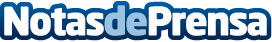 Repara tu Deuda Abogados cancela 33.000€ en Ourense (Galicia) con la Ley de Segunda OportunidadLa exonerada, tras una ruptura sentimental, no pudo hacer frente a los gastos propios y de su hijaDatos de contacto:David GuerreroResponsable de Prensa655956735Nota de prensa publicada en: https://www.notasdeprensa.es/repara-tu-deuda-abogados-cancela-33-000-en Categorias: Nacional Derecho Finanzas Galicia http://www.notasdeprensa.es